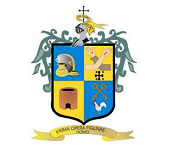 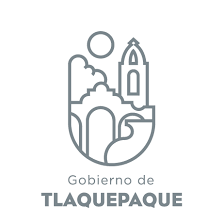 Minuta correspondiente a la octava sesión de la Comisión Edilicia Permanente de Gobernación.        San Pedro Tlaquepaque. Jalisco a, 22 de agosto de 2022.             La regidora. Alma Dolores Hurtado Castillo extendió los buenos días, y dio la más cordial bienvenida a su compañera regidora así como al regidor asistente como integrantes de la Comisión Edilicia Permanente de Gobernación, a la Secretaría del Ayuntamiento representada por la Dirección de Integración, Dictaminación, Actas y Acuerdos, al personal que asistió por el área de transparencia y declaró que, siendo las 10:07 horas, del día 22 de agosto, del año 2022, encontrándose en la sala de juntas de regidores del Ayuntamiento de San Pedro Tlaquepaque, y con fundamento en lo dispuesto por el artículo 49, fracción II de la ley de Gobierno y la Administración pública Municipal del Estado de Jalisco así como en los artículos, 35 fracción II, 73 párrafo tercero, 77 fracciones I a VI, 78, fracciones I a III, 79, 88, 92 fracción XXI así como en el 93 del Reglamento del Gobierno y la Administración Pública del Ayuntamiento Constitucional de San Pedro Tlaquepaque y demás compendios legislativos aplicables en la materia, inició la octava Sesión de la Comisión Edilicia Permanente de Gobernación que informó de los asuntos que el Pleno del Ayuntamiento turnó a este órgano edilicio.Fue; en ese momento, cuando circuló la lista de asistencia, para efectos de verificar la presencia de los integrantes de la comisión a efecto de la declaración de: “Quórum legal” que permitió sesionar. El pase de la lista fue el siguiente:  Presidenta de la Comisión Edilicia de Gobernación. Regidora. C. Alma Dolores Hurtado Castillo. Presente.Vocal de la Comisión Edilicia de Gobernación. José Alfredo Gaviño Hernández. Inasistencia.Vocal de la Comisión Edilicia de Gobernación. María del Rosario Velázquez Hernández. Presente. Al encontrarse presentes dos de los tres integrantes, y en razón que existió la mayoría de los convocados, con base en el artículo 90 del Reglamento del Gobierno y de la Administración Pública declaró que existía: “Quórum legal” para sesionar y se adoptaron como válidos todos los acuerdos a los cuales se llegaron en la sesión. Ella pidió que, de la manera acostumbrada y, levantando su mano, se tuviera a bien aprobar la orden del día siguiente: Lista de asistencia y verificación de Quórum legal para sesionar.Lectura así como aprobación del orden del día.Informe de los asuntos turnados a la comisión por el Pleno del Ayuntamiento.Asuntos Generales.Clausura de la Sesión de Comisión.Por lo que en votación económica fue aprobado por la mayoría de los integrantes de la comisión con dos votos a favor. En virtud de lo anterior, y toda vez que ya se habían desahogado tanto el primero así como el segundo punto de la orden del día. Para dar cumplimiento al tercero punto del orden aludido, comunicó que: Hizo de su conocimiento que como integrantes de la Comisión Edilicia Permanente de Gobernación en calidad de órgano dictaminador y como presidente convocante de la solicitud del Pleno del Ayuntamiento contenido en el acuerdo 0198/2022/TC y en la cual se requieren acciones en conjunto, inició el proceso de estudio y análisis respecto a la solicitud y en donde, con base en el artículo 18 de la ley fracción II del registro civil en el estado de Jalisco, ya se encuentra en configuración el padrón de peritos traductores y auxiliares del registro civil de San Pedro Tlaquepaque. También y, en calidad de coadyuvantes, estaremos al tanto de la presentación que la comisión Edilicia de Cooperación Internacional deberá realizar respecto a los dictámenes de procedencia sobre las solicitudes de hermanamientos con otras jurisdicciones municipales de la República Mexicana; además de otras demarcaciones latinoamericanas y norteamericanas, que aún son contenidas en los acuerdos 0173/2022/TC, 0174/2022/TC, 0177/2022/ TC así como el 0197/2022/TC. Para lo cual, concedió el uso de la voz; a la asistente, a efecto de que, al respecto, se emitieran las consideraciones correspondientes. Al no existir comentarios, continuó con el desarrollo del orden propuesto y aprobado.  Al no tener más asuntos que informar respecto a las acciones encomendadas, y en continuidad con la sesión, respecto al cuarto punto de la orden del día, sobre Asuntos Generales; y al no emitirse comentarios al respecto, para su desahogo, la Presidenta de la Comisión Edilicia de Gobernación, declaró el cierre de esta octava sesión ordinaria de la Comisión, administración, 2022-2024, siendo las 10:15 horas del día de su inicio.“2022, año de la atención integral a niñas, niños y adolescentes con cáncer en Jalisco”.	__________________________________________.C. Alma Dolores Hurtado Castillo.Regidora-Presidenta._____________________________________________C. José Alfredo Gaviño Hernández.Regidor._____________________________________________C. María del Rosario Velázquez Hernández. Regidora.